Publicado en Madrid el 15/02/2021 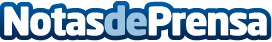 BELLO e BBUONO, cocina italiana con esencia NapolitanaUbicado en  la madrileña plaza de Chamberí BELLO E BBUONO es un restaurante italiano que interpreta la cocina del país transalpino fijando su atención en la gastronomía napolitanaDatos de contacto:Gema Lendoiro675943952Nota de prensa publicada en: https://www.notasdeprensa.es/bello-e-bbuono-cocina-italiana-con-esencia Categorias: Gastronomía Madrid Restauración http://www.notasdeprensa.es